PISA SESSION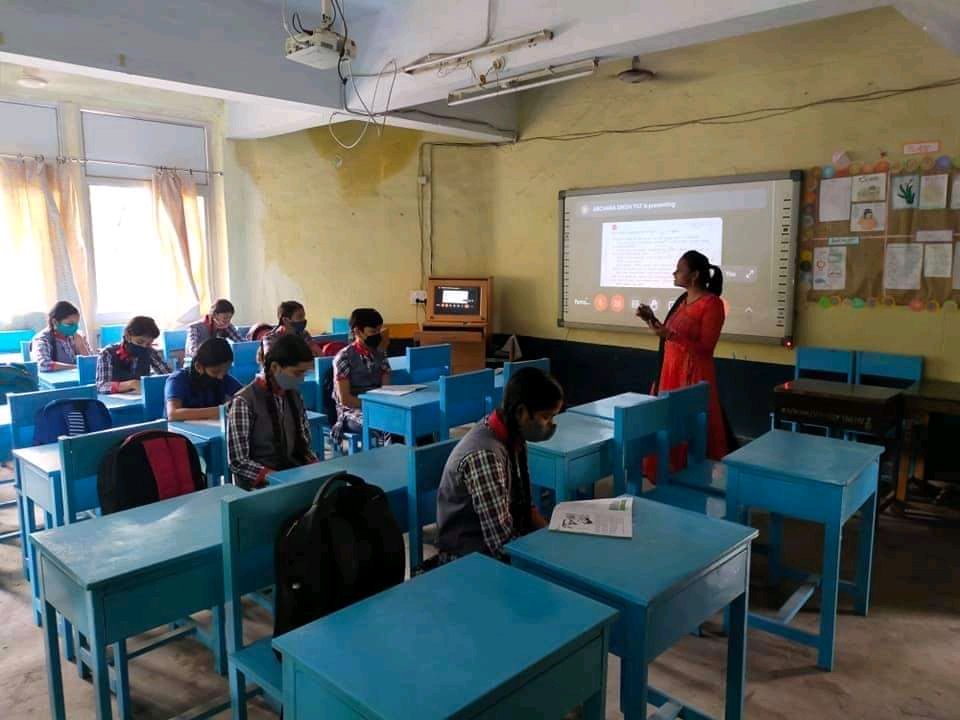 